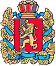 КРАСНОЯРСКИЙ КРАЙПОТАПОВСКИЙ СЕЛЬСОВЕТ ЕНИСЕЙСКОГО РАЙОНАПОТАПОВСКИЙ СЕЛЬСКИЙ СОВЕТ ДЕПУТАТОВРЕШЕНИЕО внесении изменений в Решение Потаповского сельского Совета депутатов от 20.12.2019 года № 5-19р «Об утверждении Правил благоустройства территории Потаповского сельсовета Енисейского района»В целях приведения Решения Потаповского сельского Совета депутатов от 20.12.2019 года № 5-19р «Об утверждении Правил благоустройства территории Потаповского сельсовета Енисейского района» (далее – Решение)  в соответствие с действующим законодательством, руководствуясь Федеральным законом от 06.10.2003 № 131-ФЗ «Об общих принципах организации местного самоуправления в Российской Федерации», Федеральным законом от 27.12.2018 №498 «Об ответственном обращении с животными и о внесении изменений в отдельные законодательные акты Российской Федерации», Уставом Потаповского сельсовета,  Потаповский сельский Совет депутатов РЕШИЛ: 1. Внести в Приложение к Решению (далее -  Правила) следующие изменения:1.1.  Пункт 2.6.11 дополнить подпунктом 2.6.11.5 следующего содержания: «2.6.11.5 На территории Потаповского сельсовета место для выгула животных расположено по следующему адресу:1) с. Потапово, ул. Советская, 7.»1.2. Подпункт 2.6.16.4 заменить подпунктом 2.6.11.4 следующего содержания: «2.6.11.4. На территории площадки для выгула домашних животных размещается информационный стенд с правилами пользования площадкой и специализированные контейнеры для сбора фекалий животных».2. Контроль за исполнением настоящего Решения оставляю за собой.3. Настоящее решение вступает в силу после официального опубликования в информационном печатном издании «Потаповский вестник».Глава сельсовета,Председатель сельскогоСовета депутатов		                                                               Н.Ф. Невольских30.11.2020г.Мс. Потапово№ 15-52р